Кибермошенники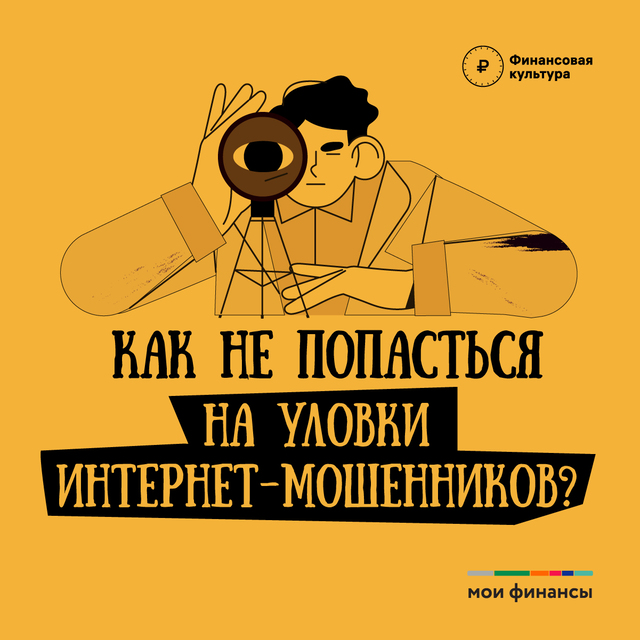 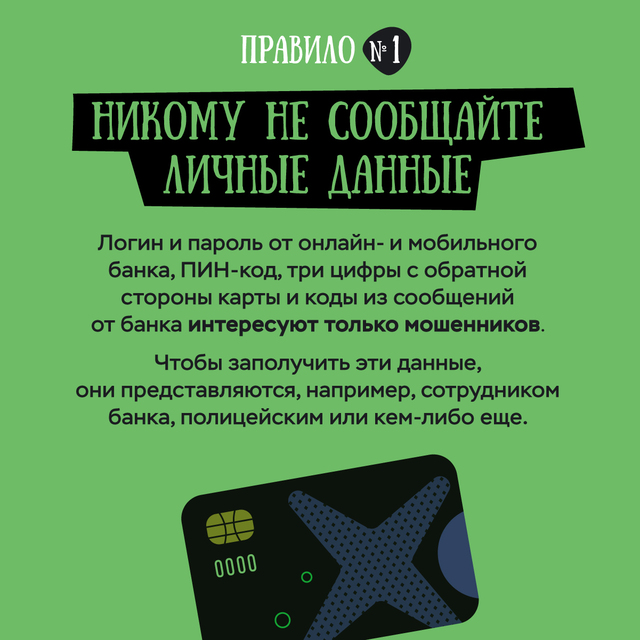 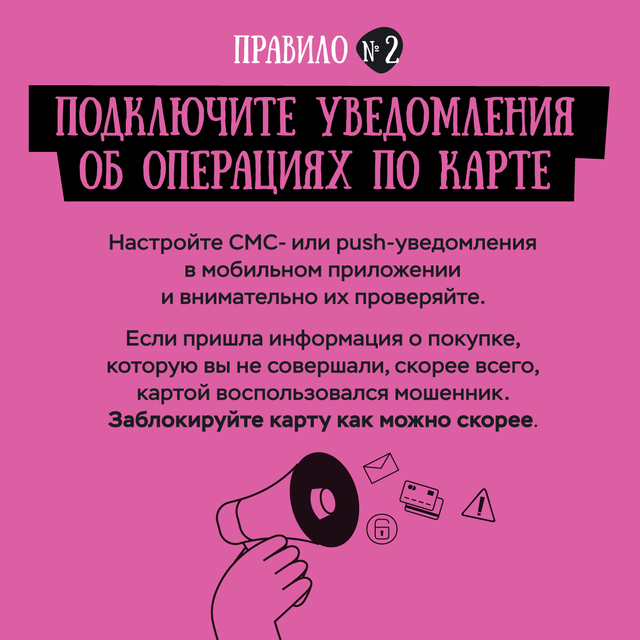 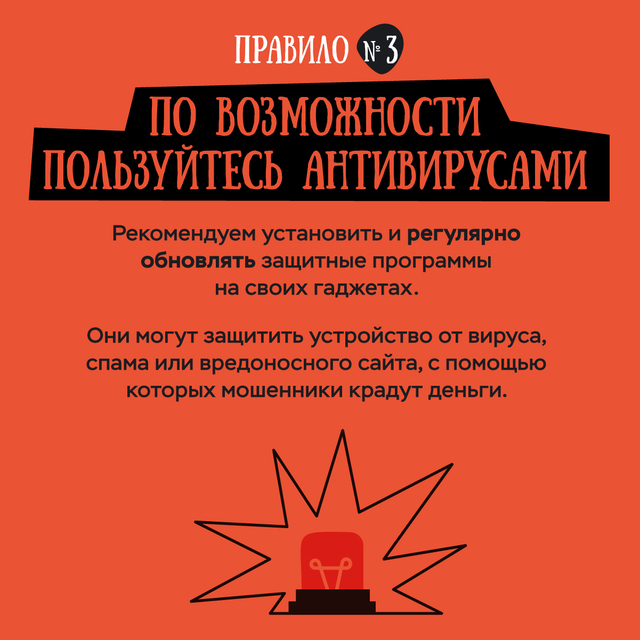 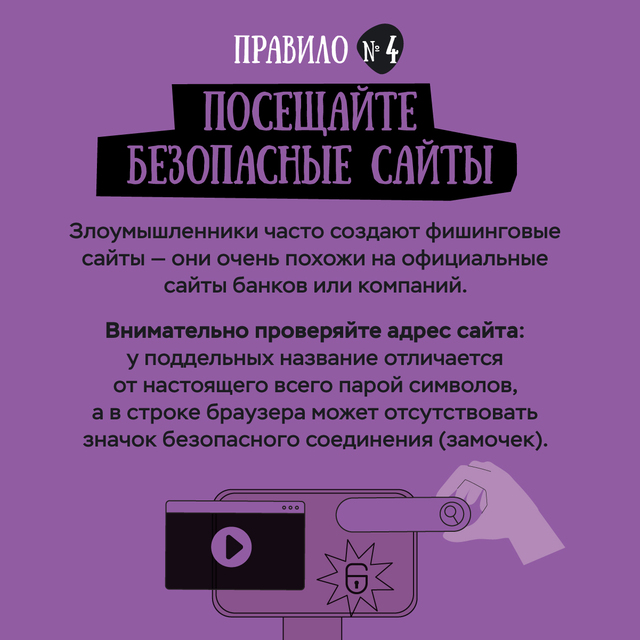 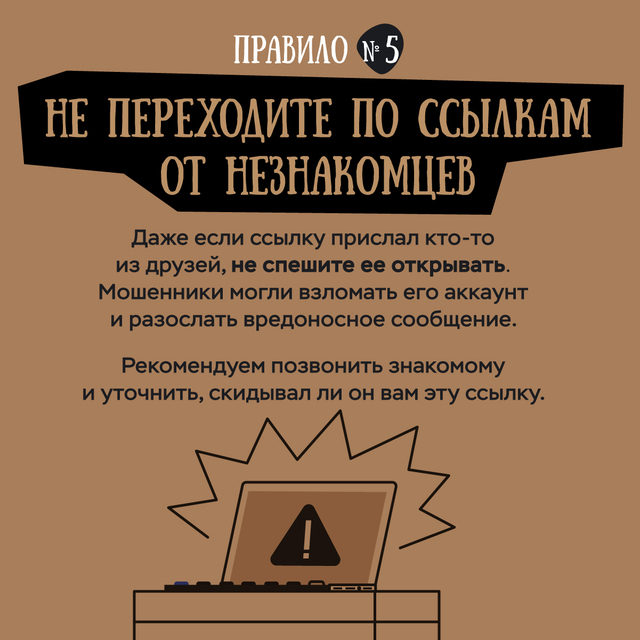 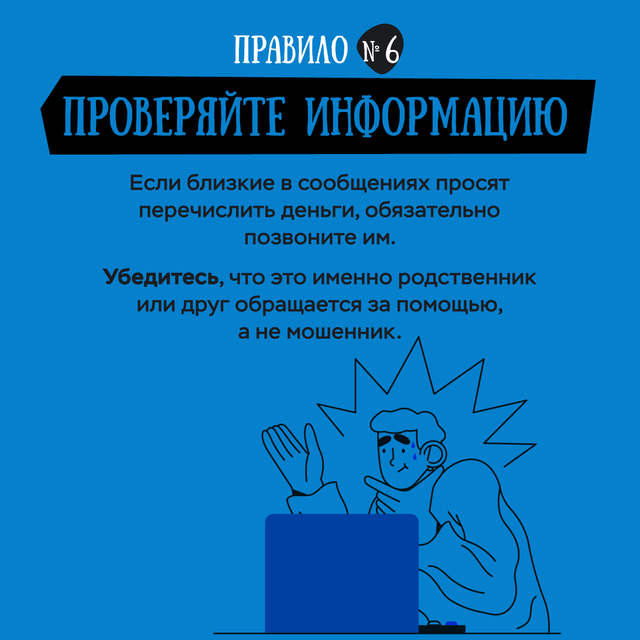 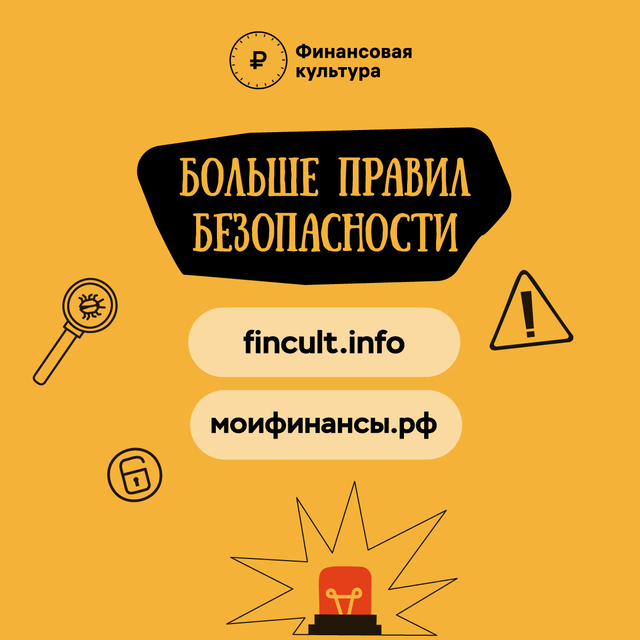 